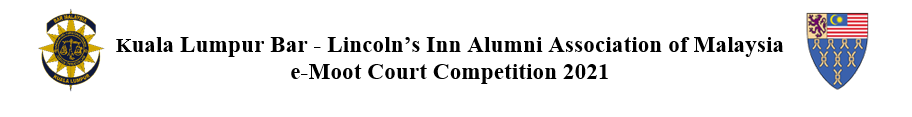 REGISTRATION FORM*Note: To be TYPEWRITTEN or filled in BLOCK LETTERS only Particulars of Institution Name of Institution: _________________________________________________________Address: ___________________________________________________________________________________________________________________________________________________________________________________________________Tel. No.: __________________________	Fax. No.: ___________________________Particulars of Coach / Representative / Contact Person Name: __________________________________________________________________NRIC/Passport No.: __________________	Age: _______		Gender: ________Mobile No.: ________________________	Email: ____________________________Particulars of Moot ParticipantsFirst ParticipantName: __________________________________________________________________NRIC/Passport No.: __________________	Age: _______		Gender: ________Mobile No.: ________________________	Email: ____________________________Name of Degree/Course: _____________________________________   Current Year Level: ________Second ParticipantName: __________________________________________________________________NRIC/Passport No.: __________________	Age: _______		Gender: ________Mobile No.: ________________________	Email: ____________________________Name of Degree/Course: _____________________________________   Current Year Level: ________Third ParticipantName: __________________________________________________________________NRIC/Passport No.: __________________	Age: _______		Gender: ________Mobile No.: ________________________	Email: ____________________________Name of Degree/Course: _____________________________________   Current Year Level: ________Fourth ParticipantName: __________________________________________________________________NRIC/Passport No.: __________________	Age: _______		Gender: ________Mobile No.: ________________________	Email: ____________________________Name of Degree/Course: _____________________________________   Current Year Level: ________Fifth ParticipantName: __________________________________________________________________NRIC/Passport No.: __________________	Age: _______		Gender: ________Mobile No.: ________________________	Email: ____________________________Name of Degree/Course: _____________________________________   Current Year Level: ________Declaration by the Team’s Coach/Representative/Contact PersonI hereby confirm that all information furnished above are true, complete and accurate and that the abovenamed Participants have been duly authorised by the abovenamed Institution to represent the said Institution in the Kuala Lumpur Bar - Lincoln’s Inn Alumni Association of Malaysia e-Moot Court Competition 2021 (“the Competition”). I undertake to communicate any changes therein, to the Organising Committee of the Competition (“the Committee”) no later than 24 September 2021. I acknowledge any changes made thereafter will not be entertained. In the event any of the above information is found to be false, untrue, misleading and/or a misrepresentation, I am aware that my Team may be disqualified from participating in the Competition and there shall be no refund of registration fees paid under those circumstances. I understand and agree that the Kuala Lumpur Bar and/or the Committee shall not be held responsible and shall not indemnify any individuals and/or institutions for any losses and/or damages and/or liability arising indirectly or consequentially from the Competition.          Institution’s Official Stamp__________________________________________			Name	:							NRIC No.	:Institution	:							